ASTEROIDS, COMETS, AND METEORSWE’VE ENTERED A DEBRIS FIELD - REVELATION 8:6-9Moving right along at a fast rate of speed…Gotta share this picture with you first…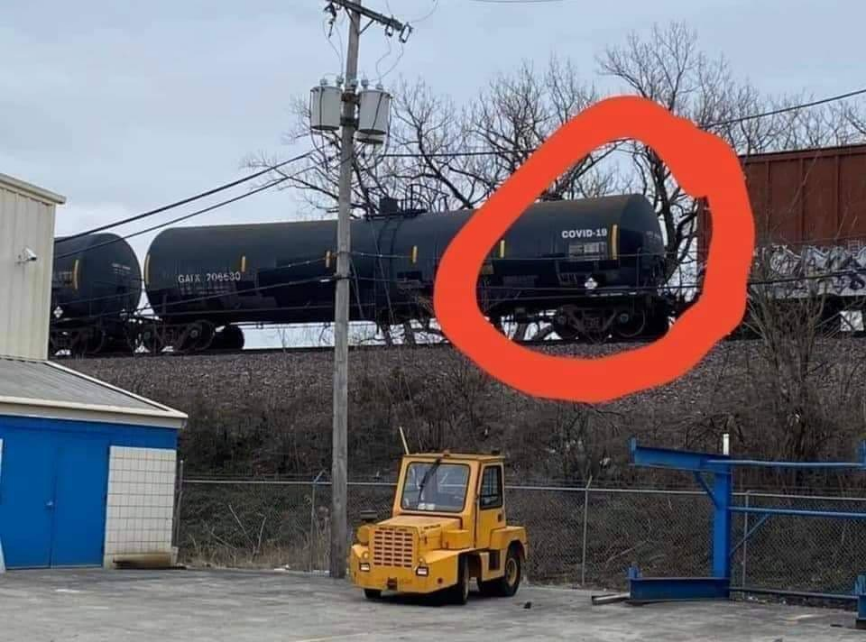 Notice the name circled on the train car: COVID-19     I’m disgusted with this game; wasting precious lives for an evil test!      This was planned by Bill Gates and other multi-billionaire and trillionaire elitists at least 10 years ago as a great idea to jump-start world government. Yesterday in our county they closed all the restaurants. They’ve closed the schools. They’re closing businesses. My apartment complex office is closed. And, we don’t even have as many as 5 cases in Fort Worth and Dallas. You’re looking at over 3 million people in our Metroplex at least. So you know this has nothing to do with a bad strain of flu. Like I’ve said, in America 80,000 die of the flu every year. The media doesn’t even mention it – it’s “normal.”     This is obviously about testing panic levels, and levels of compliance with what people are told to do. No, this is not an “exercise.” This is life and death real, but it is a test that is registering how easily the people are frightened into obedience to what they think is their government protecting them. Oh the scam! The world’s people are ripe and ready for the anti-messiah-Beast.      Have you noticed that John Hopkins University, who gives statistic updates, reports the number of those infected and the number of deaths, but not the majority number of those that get well? 90% or more infected get well, if treated correctly. Some die of other things. Those running this show won’t report those getting well – healed people scare no one into submission.      Churches are closing their doors, sports events stopped, conventions, conferences, plays and musicals stopped. Steve Quayle’s July Branson Conference is forced to go life-stream only. I praise Abba for the USPS not shutting down, at least not now. I admire them.        If America goes under martial law shut-down, it will send a message to our enemies: Now’s the time guys – come and bomb us, send us an EMP, alert the terrorists within, the Chinese and Russian troops, loose the U.N. troops, the gangs, and all nations that hate us! Read carefully “America’s Secret Destiny” and “Thirty Clues and More…”/Mikvah of Preparation. Our enemies are inside and outside.      Jeremiah 50-51, Isaiah 10, 13, 47, and Revelation 18 are in the works. Once weakened, America is vulnerable! F.E.M.A. camps will open and the 5th seal will be fully opened. (Revelation 6:7-9)     Along with all of that, we have the seventh seal that opens the seven trumpet judgments. The first two speak of incoming objects from space. In this article, I want to address those incoming objects, and strange changes in the earth and sun.     Tomorrow night those living in the Northern Hemisphere will experience a historic Spring Equinox--not for 124 years has spring come so early.     Please read the post of March 17th, “Enoch’s 70 Generation Prophecy, 1896, and the Historic Spring Equinox of 2020”/Mikvah of the Great Adventure. In there you’ll see how historic this is. It is a message for the America, sent by Yahuwah, warning us of what is to come. It links 2020 with 1896. The early spring is only in the northern hemisphere, but its relation to 1896 connects us with the Nephilim. YES, EARTH HAS ENTERED A DEBRIS FIELD. How convenient for fulfilling end-time prophecy!     Revelation 8:6-9: “And the seven messengers who held the seven trumpets prepared themselves to sound. And the first messenger sounded, and there came to be hail and fire mixed with blood, and they were thrown to the earth. And a third of the trees were burned up, and all green grass was burned up. And the second messenger sounded, and what looked like a great mountain burning with fire was thrown into the sea, and a third of the sea became blood, and a third of the living creatures in the sea died, and a third of the ships were destroyed.”Luke 21:11, 25-26: And there shall be great earthquakes in various places, and scarcities of food and deadly diseases. And there shall be horrors, and great signs from heaven…And there shall be signs in the sun, and moon, and stars, and on the earth anxiety of nations, in bewilderment at the roaring of the sea, and agitation, men fainting from fear and the expectation of what is coming on the earth, for the powers of the heavens shall be shaken. And then they shall see the Son of Adam coming in a cloud with power and much esteem. And when these things begin to take place, look up and lift up your heads, because your redemption draws near.”    As we’ve been told recently, Earth’s rotation is off-track, our core is heating up greatly affecting earth temperatures. Our magnetosphere is messed up, our Ionosphere has holes in it thanks to H.A.A.R.P, and the American military blasted earth’s Van Allen belts with three atom bombs in 1958. So much for protection against the radiation coming from the sun! Now, radiation and strong gravitational pull is coming from opposite the sun.     Wow, March 18th an asteroid whizzed past earth really close. On March 22nd, a quite large asteroid will skim by earth very, very close. Also there are quite large meteors that are hitting earth, like the recent ones in India and Australia.      Now, we learn from spaceweather.com that Comet Atlas, which was considered small upon first observation, ate some of Popeye’s spinach somewhere in space, and now is stronger, faster, and HUGE.       Let’s look a little bit at these events. We didn’t get hit today by the smaller asteroid. Many asteroids are whizzing close to earth, many are being sighted and reported every day. Amazing that as we approach the time of the first and second trumpets, we just so happened to enter a space rock debris field!   Paul Begley March 14 2020 Youtube: “Breaking: NASA - 2 Asteroids Entering Earth’s Orbit Next Week”     NASA announces two asteroids that will enter earth’s orbit in earth’s path next week - March 15 Sunday to March 22 Sunday. The 1st, 2020 EF, is 93’ across. It is traveling at 10,000 mph. The 2nd is much bigger. 2020 DP4 is traveling much faster and will come even closer to the inner space of earth. It measures 180’ wide. It will approach earth at 18,000 miles per hour. The 1st one is due MARCH 18TH Wednesday… they will not impact earth. It will enter earth’s orbit at 10:00 AM EST.The 2nd one, the biggest one, is due MARCH 22nd, SUNDAY. It will enter earth’s orbit at 2:36 PM EST. It will come within 840,000 miles from earth’s atmosphere. https://www.ibtimes.com/nasa-warns-2-asteroids-intersecting-earths-orbit-next-week-2939156    2020 DP4…will cross Earth’s path on March 22 at 2:36 p.m. EST. Unlike 2020 EF, 2020 DP4 will approach Earth from a much closer distance. According to CNEOS, 2020 DP4 will zip past Earth from only 0.00901 astronomical units away, which is equivalent to around 840,000 miles away.    If things flying around outer space interests you, check with spaceweather.com to find out how the sun’s doing, and what is affecting Earth from space.     Paul Begley also (March 14th) reiterated that NASA scientists say that as this debris field gets closer, we’ll have more and more chances of a “deep impact” onto the earth. It is obvious we’ve entered a debris field from something out there that’s collected the debris by its gravitational pull. Waves of powerful energy are sending the debris towards earth’s gravitational pull. Meteors are small, but there are asteroids in this debris field that are huge.     The bottom line is that we’re in position for one asteroid, broken in two pieces, or two separate asteroids, to hit in the eastern Pacific Ocean, open one of the deep trenches there, and allow the key in the hand of “Wormwood” to open the pit of Revelation 9:1-11.      “Wormwood” is different. It is a “star.” It may very well be the “star” of Revelation 9:1. Notice this “star” is called a “he.” Before the rebellion of the angels in heaven after Genesis 1:2, the angels were called “morning stars,” as in Job 38. They sang together at the Creation. “Wormwood” may be a “star” of Yahuwah’s. The rebellious angels and their leader, Satan, Devil, “that old Dragon,” Lucifer/Hellel, were cast into the star-planet realm. By the nature of “Wormwood,” which means “bitter,” this may also be a fallen angel, allowed by Yahuwah.     The first two trumpet judgments are most likely 1 asteroid broken in two parts, or 2 asteroids. Each does a different thing to the same huge area of earth – affecting 1/3 of all the earth. This would be Asia.     There is no 7-year tribulation mentioned in the Bible, only a 3 to 3½-year period that Messiah calls “great tribulation.” He says to all human beings, “In this world you will have tribulation, but be of good cheer, I have overcome the world.” (John 16:33) Tribulation is just life on earth as usual. He says in Matthew 24 that there will be a shortened time of “great tribulation,” so that the born again, those who are the chosen children of Yahuwah and Yahushua from the foundation of the world, are not destroyed (Ephesians 1:1-7; I Peter 1:1-3).     Begley’s space scientist friend he’s interviewed for 7 years, known as “Mike from around the world” has been letting us know details to watch for. He said on March 12th that many earth changes will begin to happen in the next months, even our atmosphere will take on strange colors. Here are some quotes from “Mike from around the world” from last Thursday.      “We’re living in the days when people will actually see things changing in the heavens” Mike said. “Nations are truly in distress. They can’t control anything. They are going to be looking after those things coming on the earth from outer space or under the earth and not be able to control it. Mike is telling about April and May and things coming up on the earth that will shock and distress nations because they can’t control what’s happening.     He said there are changes in the heavens – undeniable dangers. No one can control this, not even fallen angels. Yahuwah will be showing signs in the heavens that will terrify mankind. “Mike” referred to what he said earlier this year that people will see things happening in the heavens, adding to the pressure of things one earth – things no one can do anything about – only observe. He’s talking about the ominous date of May 12th. Something is in-bound around that time from space or the sun. He said earlier that people will be shocked at what is coming from the heavens, earth’s anomalies. He said we will see a color change in the atmosphere.      “Mike” said: “We’re going to hear over and over, `this is the first time we’ve ever observed the sun doing ….”  There are changes in our sun that are not normal.He said that when the radiation hits a certain level, the sun won’t be able to handle it, and will chemically change. THE SUN CHEMICALLY CHANGE?      “Mike” said just in the last month, the radiation level has increased another 18% on top of the 20% from 2016 …The radiating coming into our solar system has increased 18% … that affects the sun and the earth. In just 3 weeks the radiation has increased 18% - where as in 2016 it had only increased 20%. So its almost doubled in 3 weeks.     He told how physical changes in our atmosphere, physical changes in the sun, physical changes in the moon, and physical changes in our orbit around the sun, will be seen by amateur astronomers and perhaps reported, whereas the professionals won’t report it – it might bring more panic.     He reported on how our days and nights are going to be messed up. “We can forget about a 24-hour cycle, he said, there will be massive disruptions – and everyone will then see it.” “We’re living in the days when these things are absolutely going to happen.” He’s talking about the whole cycle of our 24 hours with morning and night being messed up. He’s talking about missing a day, or hours because our rotation is messed up.      There are gravitational anomalies taking place, causing planets not to rotate …What would happen if we don’t rotate, or our rotation is out of sync? He said: “Do you know what it takes to stop a planet from rotating and then start it rotating again?” That’s what’s coming. It’s in Isaiah 24 for just one prophecy.    Paul Begley asked him about a gravitational pull on the whole solar system. “Mike” said massive external forces are interrupting things …. He said we have some powerful forces coming at us which are inbound and we can’t do anything about it.”     He said that these inbound forces are something we’re going to have to deal with in a few months. He said that the waves of energy are getting more and more sporadic and stronger. “There are other pulses not detected before, but are just now being detected.” “These are also inbound.”      He also said that if there is “citizen containment,” an expression he used 7 years ago when he said there would be “citizen containment” in America, it might continue because of earth’s changes.     Isaiah 24! We’ve been in a pole shift since at least 2007, earth moving around towards Russia. These are things man cannot control. Humans are panicking. The remnant is ready to go – the witnesses are ready to preach.     Let’s talk a speck about Comet Atlas. Between now and the May 30th, the comet will get bigger and bigger. It’s orbit swings around earth, so it may be seen in the night sky, but also in the day sky.     Comet Panstars, back in 2013, was huge. I got two pictures of it as it sailed low in earth’s orbit at sunset. My grandson and I saw it. But Comet Atlas will be much, much bigger. Go to space weather.com for March 16th, and learn more about Comet Atlas.    The comet is hundreds of times brighter than when astronomer discovered it four months ago. Its orbit is headed around the sun. It may be so bright that it will look like a second moon. It is almost twice the size of Jupiter now.1774, comet with 7 tails…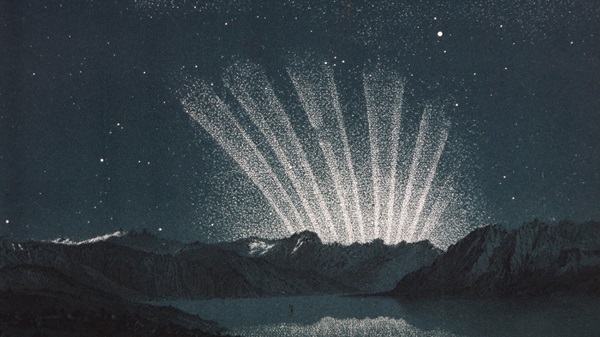 De Chéseaux’s Comet, also known as the Great Comet of 1744, probably was young Charles Messier’s first great astronomical sight. The drawing above lets you compare some of the methods astronomers and artists used to record the visitor. Both illustrations show the comet’s six tails even though its head still lies below the horizon, but the one above includes a realistic star field. The bright star a bit to the right of the comet near the top of the image is Altair (Alpha [α] Aquilae).“And there shall be signs in the sun, the moon, and the stars, and upon earth distress of nations…” Once again “the heavens are telling the glory of Yahuwah.”  He sends us signs as markers of His workings in time. We have the enormous privilege of having the Creator live within us, making our re-born spirit a portal into His dimension, into His Kingdom. We are citizens of His Kingdom. Why be shut out because of laziness and apathy, fear, or anything that stands against a close relationship with Abba and Messiah. Listen to the faith-building Podcast CLXXIX: “Disobedience Almost Cost Me My Life.”   In His love, shalom, YedidahMarch 19, 2020 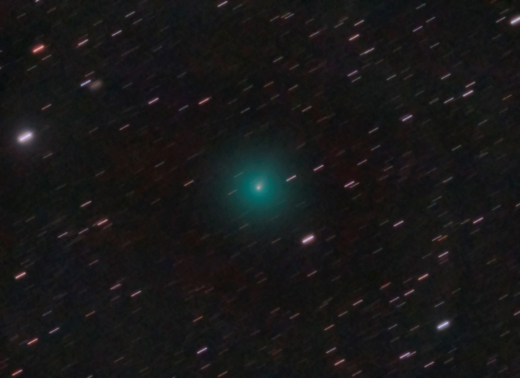 COMET ATLAS IS BRIGHTENING: Three weeks ago, amateur astronomer Roman Kulesza of Ontario, Canada, tried to find Comet ATLAS (C/2019 Y4). "It wasn't easy," says Kulesza. "But last night--wow! The comet has really brightened." He took this picture of the emerald-green comet with a 5-inch refracting telescope:The comet is about as bright as an 8th or 9th magnitude star. That's too dim to see with the naked eye--but consider this: The comet is hundreds of times brighter than astronomers predicted when it was discovered 4 months ago by the Asteroid Terrestrial-impact Last Alert System (ATLAS). And it's still beyond the orbit of Mars. By the time Comet ATLAS approaches the sun in May, it could become quite bright, indeed. Estimates range from magnitude +1 to -10; in other words, somewhere between a 1st magnitude star and the waxing crescent Moon. 